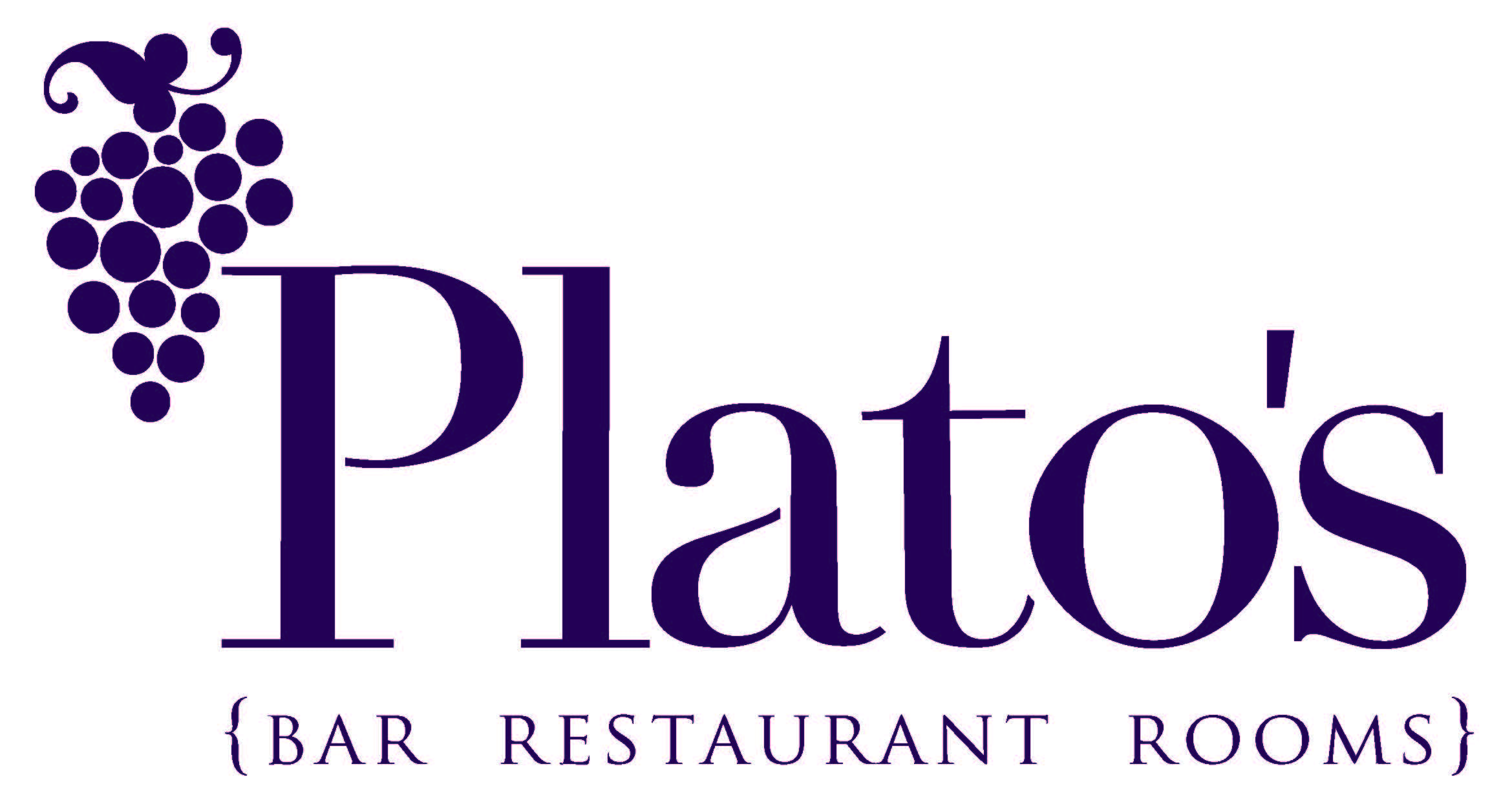 Espresso Martini 	   £9.00Absolute Vodka, Mr Blacks coffee liqueur, espressoMojito 			   £9.00Havannah 7, sugar, mint,     lime Salted caramel Pornstar £8.50Absolute Vanilla, passionfruit, lemon,         salted caramel Old Fashioned		    £9.50Woodford Reserve, sugar, bitters, orange 	French Martini	   £8.50Absolute Vodka, Chambord, pineapple 	Rhubarb Negroni 	   £8.50Rhubarb & Raspberry Gin, Aperol,    sweet vermouth 		                Aperol Spritz 		   £8.50                   Aperol, Prosecco, soda, orangePlato’s SOUR		£8.50Pisco, sugar, lime,                  egg white     Tom Collins		£8.50London Gin, Lemon, Soda        £8.50French 75		 £8.50Prosecco, Tanqueray 10, lemon,  sugar     Cosmopolitan		 £8.50Absolute Vodka, Cointreau, lime, cranberry 	ELDERFLOWER BELLINI    £8.00                     St Germain, Prosecco, cloudy apple juice, mint Bramble		 £8.50Tanqueray 10, lemon, Crème de Muir 	